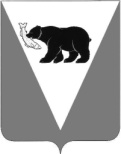 ПОСТАНОВЛЕНИЕГЛАВЫ  УСТЬ-БОЛЬШЕРЕЦКОГО   МУНИЦИПАЛЬНОГО РАЙОНА Руководствуясь статьями 31, 32, 33 Градостроительного кодекса Российской Федерации от 29.12.2004 № 190-ФЗ, Устава Усть-Большерецкого муниципального района,, Администрация Усть-Большерецкого муниципального района ПОСТАНОВЛЯЮ:Утвердить состав Комиссии по подготовке проекта внесения изменений в Правила землепользования и застройки поселка Шумный, расположенного на межселенной территории Усть-Большерецкого муниципального района, согласно приложению № 1 к настоящему постановлению.Утвердить порядок деятельности Комиссии по подготовке проекта внесения изменений в Правила землепользования и застройки поселка Шумный, расположенного на межселенной территории Усть-Большерецкого муниципального района, согласно приложению № 2 к настоящему постановлению.3. Аппарату Администрации Усть-Большерецкого муниципального района обнародовать настоящее постановление и разместить на официальном сайте Администрации Усть-Большерецкого муниципального района в информационно-телекоммуникационной сети «Интернет». 	4. Настоящее постановление вступает в силу после дня его официального обнародования.5. Контроль за исполнением настоящего постановления оставляю за собой.И.о. Главы Усть-Большерецкогомуниципального района   								Квитко Б.Б.Подготовлено: Комитет ЖКХ, ТЭК, транспорта, связи и строительства 			Сташкевич А.Н.Согласовано:Комитет ЖКХ, ТЭК, транспорта, связи и строительства 			Левченко А.В.Заместитель Председатель КУМИ							Бокова Н.Н.Руководитель Управления делами 						Кисельников Г.И.Начальник Правового отдела    							Кокорина Т.Е.Разослать:Комитет ЖКХ 				- 2Обнародование, сайтПриложение № 1 к Постановлению Администрации Усть-Большерецкогомуниципального района от 23.11.2021 № _49Состав Комиссии  по подготовке проекта внесения изменений в Правила землепользования и застройки поселка Шумный, расположенного на межселенной территории Усть-Большерецкого муниципального района(далее-Комиссия)Приложение № 2 к Постановлению Администрации Усть-Большерецкогомуниципального района от  23.11.2021 № _49Порядок деятельности Комиссии по подготовке проекта внесения изменений в Правила землепользования и застройки поселка Шумный, расположенного на межселенной территории Усть-Большерецкого муниципального района(далее-Порядок)Общие положения.Комиссия по подготовке проекта внесения изменений в Правила землепользования и застройки поселка Шумный, расположенного на межселенной территории Усть-Большерецкого муниципального района (далее - Комиссия) является постоянно действующей и создается для целей, установленных в Градостроительным кодексом Российской Федерации.В своей деятельности Комиссия руководствуется законодательством Российской Федерации, Камчатского края, нормативными правовыми актами органов местного самоуправления Усть-Большерецкого муниципального района, а также настоящим Порядком.Комиссия осуществляет свою деятельность во взаимодействии с органами государственной власти федерального и регионального значения, структурными подразделениями Администрации Усть-Большерецкого  муниципального района, а также заинтересованными юридическими и физическими лицами.Состав Комиссии.Руководство Комиссии осуществляет председатель Комиссии, а в его отсутствие - заместитель председателя Комиссии.По решению председателя Комиссии на заседания могут приглашаться третьи лица, обладающие специальными знаниями по вопросам планирования, развития, обустройства территории, сохранения окружающей среды и т. д. (по согласованию).Члены Комиссии участвуют в заседаниях Комиссии лично, без права передоверия. Замена членов Комиссии возможна путем внесения изменений в состав Комиссии в установленном порядке.Основные задачи Комиссии.3.1. Комиссия выполняет следующие основные задачи:-	обеспечивает общее руководство, работу, анализ, проверку и оценку материалов при подготовке Правил землепользования и застройки межселенной территорий Усть-Большерецкого муниципального района (далее – Правила);-	рассмотрение предложений по внесению изменений и дополнений в Правила;-	рассмотрение заявлений заинтересованных лиц о предоставлении разрешений на условно разрешенный вид использования земельных участков;- рассмотрение заявлений заинтересованных лиц о предоставлении разрешений на отклонение от предельных параметров разрешенного строительства, реконструкции объектов капитального строительства;- подготовка проекта решения Думы Усть-Большерецкого муниципального района об утверждении Правил,  внесении изменений в Правила.Полномочия Комиссии.Запрашивать документы, заключения и иную информацию, необходимую для работы Комиссии.Участвовать в разработке, обсуждении с населением и согласовании проекта изменений в Правила.Обеспечивать организацию и проводить публичные слушания, готовить по ним протоколы и заключения.4.4. Обеспечивать гласность при подготовке решений, в том числе путем предоставления всем заинтересованным лицам возможности доступа к информации, доступа к общественным обсуждениям или публичным слушаниям, возможности высказывания по обсуждаемым вопросам.Организация деятельности Комиссии.Основной формой деятельности Комиссии является заседание.Периодичность заседаний определяется председателем Комиссии, исходя из необходимости.5.3.	Заседание Комиссии считается правомочным, если в нем участвует не менее 2/3 ее состава. В случае отсутствия члена Комиссии на заседании, он имеет право представить свое мнение по рассматриваемым вопросам в письменной форме за своей подписью.Решения Комиссии принимаются путем открытого голосования простым большинством голосов. При равенстве голосов голос председательствующего является решающим.Итоги каждого заседания в течение пяти рабочих дней оформляются протоколом, который подписывается председателем и секретарем Комиссии.Деятельность, связанную с проведением общественных обсуждений или публичных слушаний, составлением заключений и рекомендаций, приемом предложений и замечаний от физических и юридических лиц, передачей документов от органов исполнительной и представительной власти, осуществляет секретарь с участием членов Комиссии.6.    Порядок деятельности Комиссии при подготовке проекта по внесению изменений в  Правила.6.1. Обращение, содержащее обоснование необходимости внесения изменений в Правила, а также соответствующие предложения, направляется в Комиссию.Секретарь Комиссии организует работу по подготовке мотивированного заключения, в котором содержатся рекомендации о внесении в соответствии с поступившим предложением изменений в Правила или об отклонении такого предложения с указанием причин отклонения, в срок не позднее тридцати дней со дня поступления предложения о внесении изменений в Правила и направляет это заключение Главе Усть-Большерецкого муниципального района.В целях подготовки заключения Комиссия при необходимости направляет запросы в соответствующие органы и организации.Комиссия на основании внесенных и утвержденных в установленном законом порядке изменений в Схему территориального планирования Усть-Большерецкого муниципального района, утвержденной документации по планировке территории и с учетом результатов публичных слушаний по проекту о внесении изменений в Правила обеспечивает внесение изменений в Правила и представляет указанный проект Главе Усть-Большерецкого муниципального района. Обязательными приложениями к проекту о внесении изменений в Правила являются протокол публичных слушаний и заключение о результатах публичных слушаний.7. Порядок работы Комиссии при предоставлении разрешения на условно разрешенный вид использования земельного участка или объекта капитальногостроительства.Физическое или юридическое лицо, заинтересованное в предоставлении разрешения на условно разрешенный вид использования земельного участка или объекта капитального строительства (далее - разрешение на условно разрешенный вид использования), направляет заявление о предоставлении разрешения на условно разрешенный вид использования в Комиссию.Проект решения о предоставлении разрешения на условно разрешенный вид использования подлежит рассмотрению на общественных обсуждениях или публичных слушаниях, проводимых в порядке, установленном статьей 5.1 Градостроительного кодекса РФ.На основании заключения о результатах общественных обсуждений или публичных слушаний по проекту решения о предоставлении разрешения на условно разрешенный вид использования Комиссия осуществляет подготовку рекомендаций о предоставлении разрешения на условно разрешенный вид использования или об отказе в предоставлении такого разрешения с указанием причин принятого решения и направляет их Главе Усть-Большерецкого муниципального района.На основании указанных в пункте 7.3 настоящего Порядка деятельности Комиссии рекомендаций Глава Усть-Большерецкого муниципального района в течение трех дней со дня поступления таких рекомендаций принимает решение о предоставлении разрешения на условно разрешенный вид использования или об отказе в предоставлении такого разрешения. Указанное решение подлежит опубликованию в порядке, установленном для официального опубликования муниципальных правовых актов, иной официальной информации, и размещается на официальном сайте администрации Усть-Большерецкого муниципального района в сети «Интернет».Расходы, связанные с организацией и проведением общественных обсуждений или публичных слушаний по проекту решения о предоставлении разрешения на условно разрешенный вид использования, несет физическое или юридическое лицо, заинтересованное в предоставлении такого разрешения.Физическое или юридическое лицо вправе оспорить в судебном порядке решение о предоставлении разрешения на условно разрешенный вид использования или об отказе в предоставлении такого разрешения.8.    Порядок работы Комиссии при предоставлении разрешения на отклонение от предельных параметров разрешенного строительства, реконструкции объектовкапитального строительства.Правообладатели земельных участков, размеры которых меньше установленных градостроительным регламентом минимальных размеров земельных участков либо конфигурация, инженерно-геологические или иные характеристики которых неблагоприятны для застройки, вправе обратиться за разрешениями на отклонение от предельных параметров разрешенного строительства, реконструкции объектов капитального строительства.Заинтересованное в получении разрешения на отклонение от предельных параметров разрешенного строительства, реконструкции объектов капитального строительства лицо направляет в Комиссию заявление о предоставлении такого разрешения.Проект решения о предоставлении разрешения на отклонение от предельных параметров разрешенного строительства, реконструкции объектов капитального строительства подлежит рассмотрению на общественных обсуждениях или публичных слушаниях, проводимых в порядке, установленном статьей 5.1 Градостроительного кодекса РФ, с учетом пункта 7 настоящего Порядка деятельности Комиссии. Расходы, связанные с организацией и проведением общественных обсуждений или публичных слушаний по проекту решения о предоставлении разрешения на отклонение от предельных параметров разрешенного строительства, реконструкции объектов капитального строительства, несет физическое или юридическое лицо, заинтересованное в предоставлении такого разрешения.На основании заключения о результатах общественных обсуждений или публичных слушаний по проекту решения о предоставлении разрешения на отклонение от предельных параметров разрешенного строительства, реконструкции объектов капитального строительства комиссия осуществляет подготовку рекомендаций о предоставлении такого разрешения или об отказе в предоставлении такого разрешения с указанием причин принятого решения и направляет указанные рекомендации главе Усть-Большерецкого муниципального района.Глава Усть-Большерецкого  муниципального района в течение семи дней со дня поступления указанных в пункте 8.4 настоящего Порядка деятельности Комиссии рекомендаций принимает решение о предоставлении разрешения на отклонение от предельных параметров разрешенного строительства, реконструкции объектов капитального строительства или об отказе в предоставлении такого разрешения с указанием причин принятого решения.Физическое или юридическое лицо вправе оспорить в судебном порядке решение о предоставлении разрешения на отклонение от предельных параметров разрешенного строительства, реконструкции объектов капитального строительства или об отказе в предоставлении такого разрешения.от « _23» _ноября ___2021 г.  № _49__Об утверждении состава и порядка деятельности Комиссии по подготовке проекта внесения изменений в Правила землепользования и застройки поселка Шумный, расположенного на межселенной территории Усть-Большерецкого муниципального районаКвитко Б.Б.-и.о. Главы Усть-Большерецкого муниципального района, председатель КомиссииЛевченко А.В.-Руководитель Комитета ЖКХ, ТЭК, транспорта, связи и строительства Администрации Усть-Большерецкого муниципального района, заместитель председателя КомиссииСташкевич А.Н.-заместитель Руководителя Комитета ЖКХ, ТЭК, транспорта, связи и строительства Администрации Усть-Большерецкого муниципального района, секретарь КомиссииМаксимова Е.П.-начальник отдела земельных отношений и землеустройства Комитета по управлению муниципальным имуществом Администрации Усть-Большерецкого муниципального районаСмищук Е. В-консультант  Комитета ЖКХ, ТЭК, транспорта, связи и строительства Администрации Усть-Большерецкого муниципального района